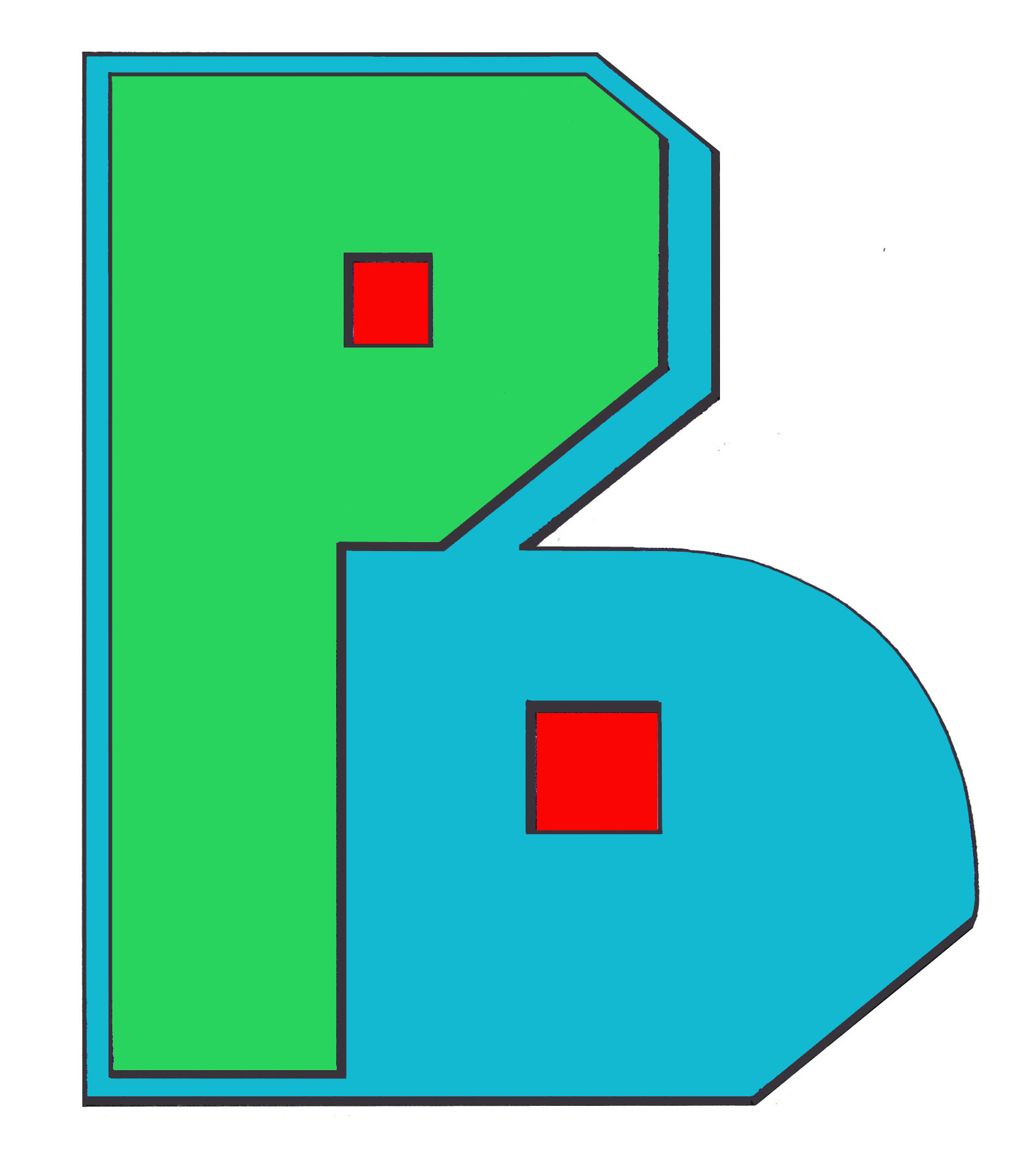 KLASA: 333-06/12-01/8URBROJ: 238-03-129-12-03IZMJENA DOKUMENTACIJE ZA NADMETANJEDokumentacija za nadmetanje za provedbu otvorenog postupka javne nabave OPREME ZA ŠKOLSKU SPORTSKU DVORANU, EMV-1/12,  priložena uz poziv za nadmetanje objavljen u e-oglasniku javne nabave pod brojem: 2012/S 002-0072840 mijenja se na način kako slijedi: 1. Točka 18. mijenja se i glasi: „18. Uvjeti financijske sposobnosti ponuditelja te dokumenti kojima dokazuju sposobnost (članak 71. ZJN (NN90/11))18.1.	Ponuditelj je obvezan dostaviti, kao dokaz postojanja odgovarajuće financijske sposobnosti, sljedeće:Dokument izdan od bankarskih ili drugih financijskih institucija kojim se dokazuje solventnost gospodarskog subjekta (BON-2 ili SOL-2)Gospodarski subjekt može dokazati financijsku sposobnost i pomoću drugoga dokumenta koji javni naručitelj smatra prikladnim, ako zatraženi dokaz ne može biti dostavljen iz opravdanog razloga i ako dostavljeni dokaz ima istu dokaznu snagu kao traženi.Napomena: Sukladno čl. 71 st. 2 gospodarski subjekt može se, po potrebi za određene ugovore, osloniti na sposobnost drugih subjekata, bez obzira na pravnu prirodu njihova međusobna odnosa. U tom slučaju gospodarski subjekt mora dokazati javnom naručitelju da će imati na raspolaganju nužne resurse, primjerice, prihvaćanjem obveze drugih subjekata u tu svrhu. Pod istim uvjetima, zajednica ponuditelja može se osloniti na sposobnost članova zajednice ponuditelja ili drugih subjekata.“U točki 19. podtočka 19.1 stavak 1. mijenja se i glasi:„19.1.	 Ponuditelj je obvezan dostaviti, kao dokaz postojanja odgovarajuće tehničke i stručne sposobnosti, sljedeće:Popis značajnih ugovora o isporučenoj robi u posljednje 3 godine s iznosom i datumom izvršenja, te nazivom druge ugovorne strane, naručitelja u smislu ZJN (NN 90/11) ili privatnog subjekta. Ako je druga ugovorna strana naručitelj u smislu ZJN (NN 90/11), popis sadrži ili mu se kao dokaz prilaže potvrda izdana ili potpisana od naručitelja. Ako je druga ugovorna strana privatni subjekt, popis sadrži ili mu se kao dokaz prilaže njegova potvrda, a u nedostatku iste, vrijedi izjava gospodarskog subjekta uz dokaz da je potvrda zatražena.“Izmjene objavljene dokumentacije za nadmetanje su izvršene sukladno članku 31. stavak 5. Zakona o javnoj nabavi (Narodne novine broj 90/11). RavnateljAndrej Peklić